Анонс МАУК «СДК «Гротеск»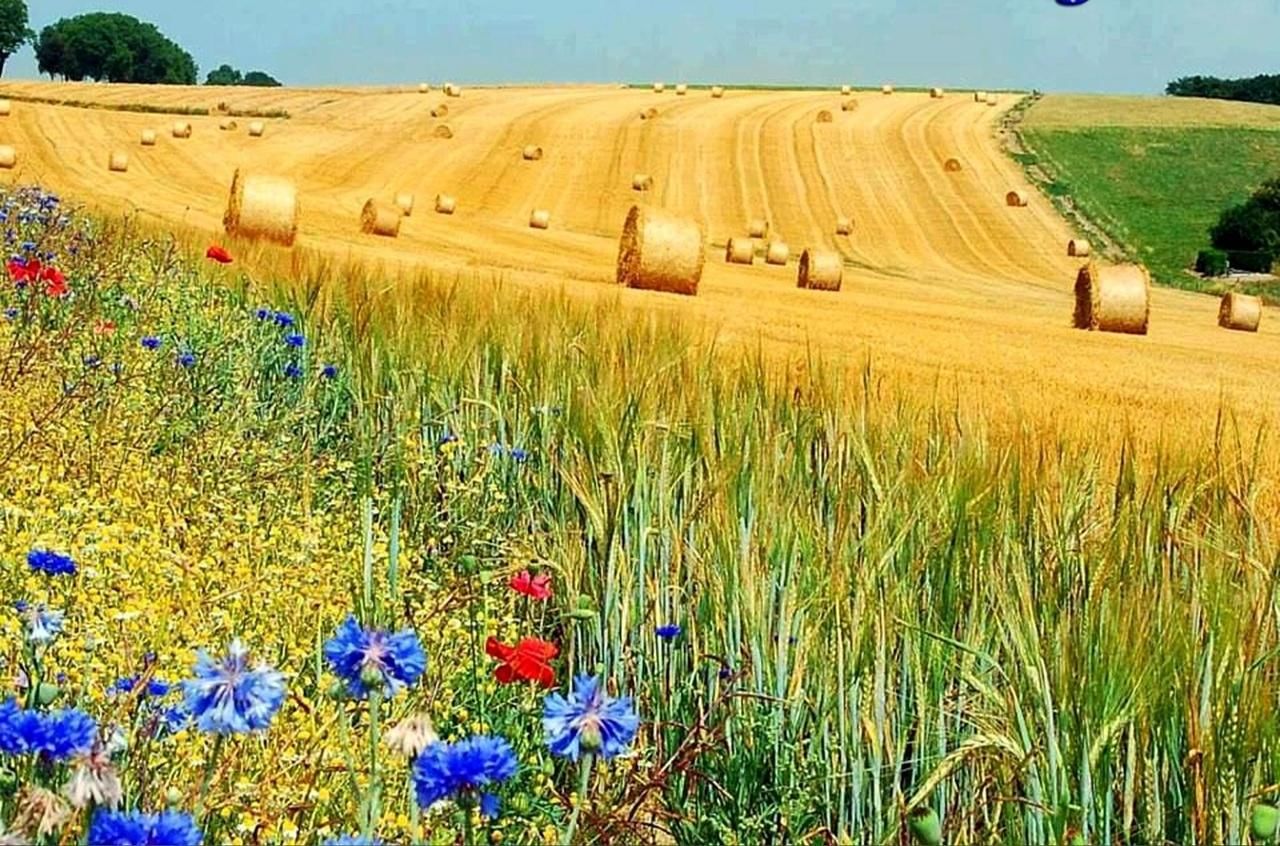 с. п. Верхнеказымский на август 2023 г№ДатаНаименованиемероприятияМестопроведенияОтветственный1.Культурно - досуговые мероприятия для детей до 14 лет1.Культурно - досуговые мероприятия для детей до 14 лет1.Культурно - досуговые мероприятия для детей до 14 лет1.Культурно - досуговые мероприятия для детей до 14 лет1.Культурно - досуговые мероприятия для детей до 14 лет1.01.08.2316.00ч.КинопоказКонцертный залТвердохлебов М.С.2.04.08.23 11.30ч.КинопоказКонцертный залТвердохлебов М.С.3.08.08.23 16.00ч.КинопоказКонцертный залТвердохлебов М.С.4.09.08.2315.00ч.Развлекательная программа «Поиграем?»Площадь ДКТвердохлебов М.С.5.10.08.23Познавательная программа «Уроки БЖД»Социальные сетиТвердохлебов М.С.6.11.08.2311.30ч.КинопоказКонцертный залВасильева Я.С.7.15.08.2316.00ч.КинопоказКонцертный залВасильева Я.С.8.18.08.2311.30ч.КинопоказКонцертный залВасильева Я.С.9.25.08.2311.30ч.КинопоказКонцертный залВасильева Я.С.10.26.08.2319.00ч.КинопоказКонцертный залВасильева Я.С.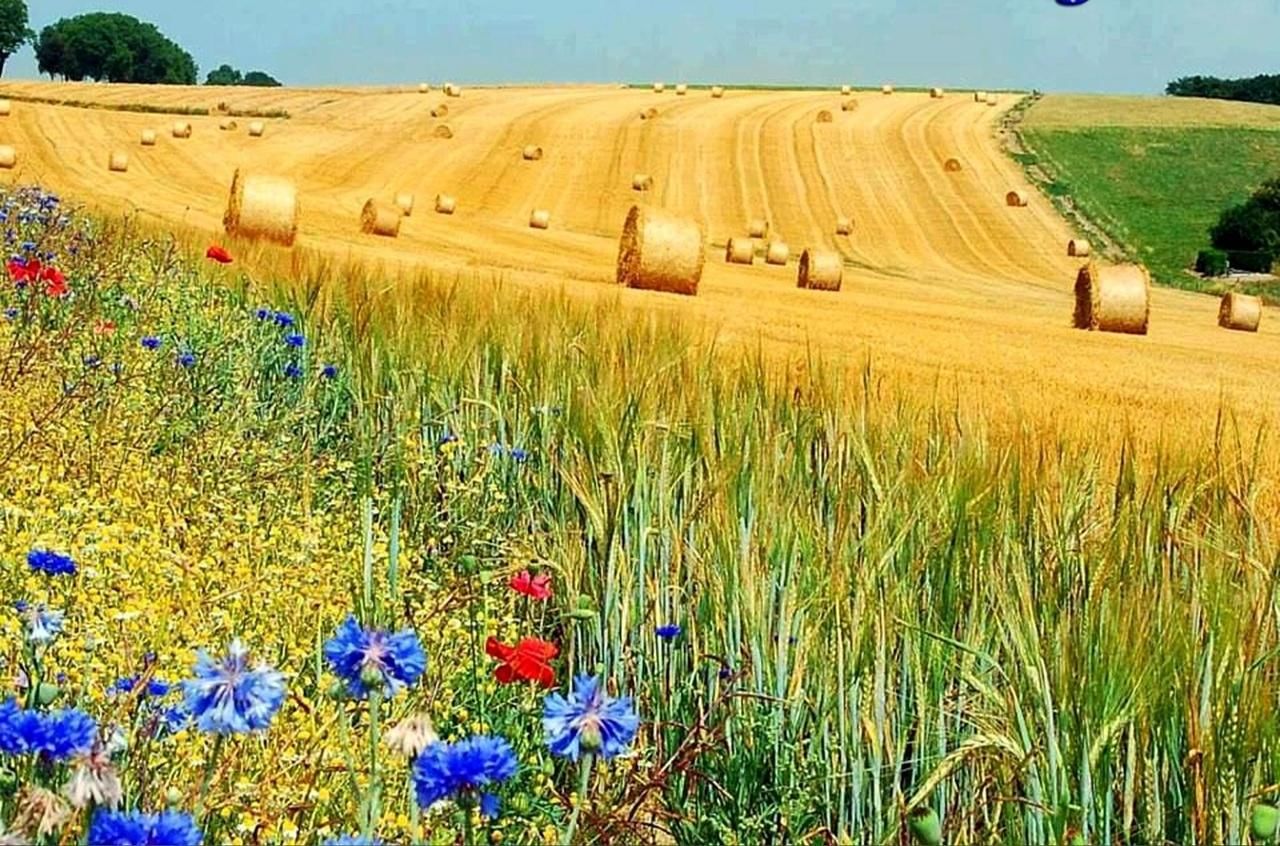 11.29.08.2316.00ч.КинопоказКонцертный залВасильева Я.С.2.Культурно - досуговые мероприятия для молодежи от 15 -35 лет2.Культурно - досуговые мероприятия для молодежи от 15 -35 лет2.Культурно - досуговые мероприятия для молодежи от 15 -35 лет2.Культурно - досуговые мероприятия для молодежи от 15 -35 лет2.Культурно - досуговые мероприятия для молодежи от 15 -35 лет12.26.08.2317.30ч.Развлекательная программа «Неигра»Диско-залТвердохлебов М.С.3.Культурно – досуговые мероприятия для населения старше  35 лет3.Культурно – досуговые мероприятия для населения старше  35 лет3.Культурно – досуговые мероприятия для населения старше  35 лет3.Культурно – досуговые мероприятия для населения старше  35 лет3.Культурно – досуговые мероприятия для населения старше  35 лет13.04.08.23 17.00ч.КинопоказКонцертный залТвердохлебов М.С.14.11.08.2317.00ч.КинопоказКонцертный залВасильева Я.С.15.18.08.2317.00ч.КинопоказКонцертный залВасильева Я.С.16.19.08.23Познавательная программа для пожилых «Полезные советики»Социальные сетиВасильева Я.С.17.25.08.2317.00ч.КинопоказКонцертный залВасильева Я.С.18.26.08.2321.00ч.КинопоказКонцертный залВасильева Я.С.4.Мероприятия для разновозрастной категории4.Мероприятия для разновозрастной категории4.Мероприятия для разновозрастной категории4.Мероприятия для разновозрастной категории4.Мероприятия для разновозрастной категории19.01.08.2315.00ч.Развлекательная программа «Я волонтер»Методический кабинет Твердохлебов М.С.20.22.08.2318.00ч.День Государственного флага РФ: Шоу «Движение»Площадь ДКТвердохлебов М.С.21.22.08.2319.00ч.КинопоказКонцертный залВасильева Я.С.22.26.08.2318.30ч.Акция «Киноночь»Диско-залТвердохлебов М.С.